（一）货物总清单（二）货物需求清单和相关技术要求1 促进中心（二、三楼）一批次2 研究中心（四楼）二批次1、产品图纸请见附件。注：附件图纸中数量仅供参考，以此货物清单为准。2、本项目中所涉及到安装及接驳等均由中标单位负责，中标单位货物安装、调试直至能够正常使用所实际需要的但未在需求文件中详细列明的配件、安装材料、辅助材料均包含在招标范围内，中标人不得以需求文件中未具体列出为由拒绝提供，中标单位所使用的各类配件及各类安装材料应符合国家标准要求。投标人应当根据招标文件、所投产品情况自行计算相关费用，其规格、数量必须满足项目要求；项目结算时，结算不做调整。（三）、具体技术要求说明：1、技术要求中，用红色加粗字体标注的技术条款为要求提供证明资料的条款，共  0  项，其余为未要求提供证明资料的条款，无需提供相关证明资料。2、评分时，如对一项招标技术要求（以划分框为准）中的内容存在两处（或以上）负偏离的，在评分时只作一项负偏离扣分。（四）、检测报告备注：1、投标文件应按要求提供相应检测报告。2、检测报告（均为扫描件）的提供要求：（1）检测报告内容中若涉及外文说明，必须同时提供对应中文翻译说明，评标依据以中文翻译内容为准，外文说明仅供参考；检测报告尺寸和清晰度应该能够在电脑上被阅读、识别和判断；（2）我国政府机构出具的产品检测报告应为报告正面、背面和附件标注的全部具体内容；产品检验报告的尺寸和清晰度应该能够在电脑上被阅读、识别和判断。四、样品要求（一）一般性规定和要求1、投标样品上必须标注“项目名称及项目编号、样品编号、样品名称”等信息，但不得显示指向任何投标供应商的信息、生产厂家的商标，或者其他的标记标识，否则不予接收。需要安装的投标样品必须为安装完整的成品，由投标供应商自行组织安装。2、样品递交签到：投标供应商授权人需在本项目投标截止时间前，提供法定代表人证明书（盖公章）、法定代表人授权委托书（盖公章）、授权委托人身份证原件和复印件、样品清单（加盖公章），到深圳市福田区振华路8号设计大厦508（存放位置另行通知），按促进中心工作人员指引进行样品递交签到。特别注意事项：（1）上述资料提供不齐全的，不予签到；（2）本项目投标截止时间后，不再受理签到；（3）未进行签到的，样品不予接收。3、本项目投标截止时间后进行投标样品接收。投标样品接收必须进行身份核对、样品核对、登记确认、顺序编号。 （1）身份核对。促进中心核对投标供应商授权委托人提供的“法定代表人证明书（盖公章）、法定代表人授权委托书（盖公章）、授权委托人身份证原件和复印件”。资料不齐全的，不得接收投标样品。（2）样品核对。促进中心工作人员将投标样品与投标供应商提供的《样品清单》（盖公章）进行一一核对。有不一致的或损坏情况的，供应商授权委托人应在《样品清单》上注明。（3）登记确认。在完成身份核对及样品核对后，投标供应商授权委托人必须在《样品接收登记表》上登记确认。（4）顺序编号。促进中心工作人员按投标样品接收的先后顺序进行编号。4、促进中心工作人员负责组织投标样品摆样，指引供应商授权委托人将投标样品搬运到指定地点摆放、拆除包装，按要求摆放整齐。5、评标结束后，招标人将对中标样品本身进行封样，根据投标人提供样品所使用的材料用于封样，中标人的样品（封样）作为供货的重要的主要依据。6、未中标的样品，在评标结果公布后3个工作日内，投标人可自行取回，招标人也可以以同类型中标价格收购。逾期未来办理的，招标人有权予以处理。（二）样品清单：备注：1、投标样品与投标文件《技术规格偏离表》中对应的投标内容存在不符的，评委会可根据情况视为《技术规格偏离表》填写不实，初审不通过。2、投标样品将作为验收产品的主要依据之一。3、样品规格允许  3%   的误差。六、商务需求序号采购单位货物名称数量单位备注1促进中心深圳市建设科技促进中心办公家具采购一批次1批二、三楼2研究中心深圳市建设科技促进中心办公家具采购二批次1批四楼数量清单数量清单数量清单数量清单数量清单数量清单数量清单数量清单数量清单图片品名规格数量单位限制单价金额色板材质主任办公室主任办公室主任办公室主任办公室主任办公室主任办公室主任办公室主任办公室主任办公室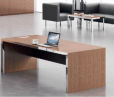 中班台1800W*900D*750H1套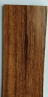 一级胡桃或樱桃木，原木封边，基材采用“福人” 牌  E1级环保型高级密度板。木材：甲醛含量小于0.9mm/100G，密度970KG/m2，吸水厚度膨胀率1.3%/24小时。饰面：高级无苯环保型聚脂漆，无尘喷涂。副柜可左右对调。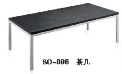 茶几1200W*600D*450H1张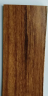 台面一级胡桃或樱桃木，原木封边，基材采用“福人” 牌  E1级环保型高级密度板。木材：甲醛含量小于0.9mm/100G，密度970KG/m2，吸水厚度膨胀率1.3%/24小时。饰面：高级无苯环保型聚脂漆，无尘喷涂。脚架40*40不锈钢方通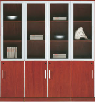 文件柜1800W*400D*2000H1件一级胡桃或樱桃木，原木封边，基材采用“福人” 牌  E1级环保型高级密度板。木材：甲醛含量小于0.9mm/100G，密度970KG/m2，吸水厚度膨胀率1.3%/24小时。饰面：高级无苯环保型聚脂漆，无尘喷涂。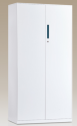 文件柜800W*600D*2000H4件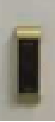 优质钢板，国标足0.8mm；
1.镀锌板无需酸洗、磷化、防锈处理；
2柜身表面采用混合型热固性粉沫喷涂，耐高温，防静电
3.采用优质冷轧钢板经剪切，冲压，折弯，焊接，装配而成；
焊接部分采用高标准熔接焊，表面平整光滑；
4.柜面：柜面采用绿色环保型粉末静电喷塑，对人体及周围环境不产生危害，无毒、无副作用，使用无异味；
5.锁具：智能密码锁。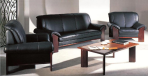 沙发三人位2张黑色真皮面料，经液态浸色及防潮、防污处理，皮面柔软舒适、光泽持久。内部采用台资“东亚”牌密度高密度绵,双层拉簧保护。木质部分配实木油漆脚。沙发单人位1张黑色真皮面料，经液态浸色及防潮、防污处理，皮面柔软舒适、光泽持久。内部采用台资“东亚”牌密度高密度绵,双层拉簧保护。木质部分配实木油漆脚。小计0 大会议室大会议室大会议室大会议室大会议室大会议室大会议室大会议室大会议室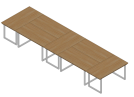 会议台1500W*750D*750H7张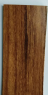 一级胡桃或樱桃木，台面厚度60MM.原木封边，基材采用“福人” 牌  E1级环保型高级密度板。木材：甲醛含量小于0.9mm/100G，密度970KG/m2，吸水厚度膨胀率1.3%/24小时。饰面：高级无苯环保型聚脂漆，无尘喷涂。口字型脚架：50*20实心钢脚白色。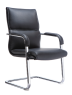 大会议椅标准20张黑色真皮面料，经液态浸色及防潮、防污处理，皮面柔软舒适、光泽持久。内部采用台资“东亚”牌密度高密度绵,双层拉簧保护。弓形钢制脚架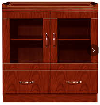 茶水柜800W*400D*850H1个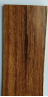 一级胡桃或樱桃木，原木封边，基材采用“福人” 牌  E1级环保型高级密度板。木材：甲醛含量小于0.9mm/100G，密度970KG/m2，吸水厚度膨胀率1.3%/24小时。饰面：高级无苯环保型聚脂漆，无尘喷涂。小计0 小会议室小会议室小会议室小会议室小会议室小会议室小会议室小会议室小会议室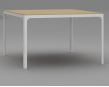 会议桌1200W*120D*750H14张优质三聚氰胺板，环保中密度板基材，经防虫防腐处理，刚性好，强度高。不变形，比重合理，所有板材均为经防虫防腐化学处理。人造板游离甲醛放量<9mg/100g，达到欧洲E1级标准。台湾“硕泰牌”2.0cmPVC封边。钢脚为50*50白色方通，钢脚厚度国标1.5MM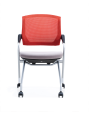 小会议椅标准56张饰面采用优质网布扪面。透气性强，柔软而富有韧性。内材采用高泡海绵，硬软适中回弹性好，产品达到国家环保标准。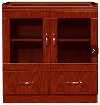 茶水柜800W*400D*850H4个优质三聚氰胺板，环保中密度板基材，经防虫防腐处理，刚性好，强度高。不变形，比重合理，所有板材均为经防虫防腐化学处理。人造板游离甲醛放量<9mg/100g，达到欧洲E1级标准。台湾“硕泰牌”2.0cmPVC封边。小计0 员工区员工区员工区员工区员工区员工区员工区员工区员工区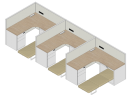 卡座1600W*1600D*1200H49套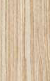 面板为金橡木，台面开长方形走线孔，配有钢制固定柜和床柜，固定柜配密码锁，床柜门用塑料卷门。屏风内置配多功能插座。屏风厚度45MM，走线槽在屏风中部台面下方（含屏风.台面.固定四折床.固定柜.床柜铁皮厚度国标足0.8mm)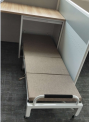 床柜700W*600D*725H49套面板为金橡木，台面开长方形走线孔，配有钢制固定柜和床柜，固定柜配密码锁，床柜门用塑料卷门。屏风内置配多功能插座。屏风厚度45MM，走线槽在屏风中部台面下方（含屏风.台面.固定四折床.固定柜.床柜铁皮厚度国标足0.8mm)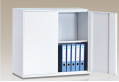 文件矮柜800W*400D*750H48个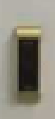 优质钢板，国标足0.8mm；
1.镀锌板无需酸洗、磷化、防锈处理；
2柜身表面采用混合型热固性粉沫喷涂，耐高温，防静电
3.采用优质冷轧钢板经剪切，冲压，折弯，焊接，装配而成；
焊接部分采用高标准熔接焊，表面平整光滑；
4.柜面：柜面采用绿色环保型粉末静电喷塑，对人体及周围环境不产生危害，无毒、无副作用，使用无异味；
5.锁具：智能密码锁。小计0 打印室打印室打印室打印室打印室打印室打印室打印室打印室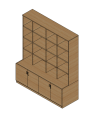 定制柜1800W*600D*2200H1组优质三聚氰胺板，环保中密度板基材，经防虫防腐处理，刚性好，强度高。不变形，比重合理，所有板材均为经防虫防腐化学处理。人造板游离甲醛放量<9mg/100g，达到欧洲E1级标准。台湾“硕泰牌”2.0cmPVC封边。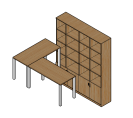 定制柜1800W*400D*2200H1组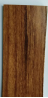 优质三聚氰胺板，环保中密度板基材，经防虫防腐处理，刚性好，强度高。不变形，比重合理，所有板材均为经防虫防腐化学处理。人造板游离甲醛放量<9mg/100g，达到欧洲E1级标准。台湾“硕泰牌”2.0cmPVC封边。操作台1300W*600D*750H2张优质三聚氰胺板，环保中密度板基材，经防虫防腐处理，刚性好，强度高。不变形，比重合理，所有板材均为经防虫防腐化学处理。人造板游离甲醛放量<9mg/100g，达到欧洲E1级标准。台湾“硕泰牌”2.0cmPVC封边。脚架：50*50白色方通钢架。小计0 储物室储物室储物室储物室储物室储物室储物室储物室储物室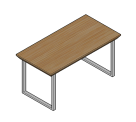 操作台1500W*750D*750H12张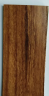 优质三聚氰胺板，环保中密度板基材，经防虫防腐处理，刚性好，强度高。不变形，比重合理，所有板材均为经防虫防腐化学处理。人造板游离甲醛放量<9mg/100g，达到欧洲E1级标准。台湾“硕泰牌”2.0cmPVC封边，台面厚度40MM。口字型脚架：50*20实心钢脚白色。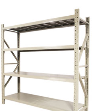 货架1000W*500D*1800H18个1.立柱.横梁铁板厚度1.5MM，层板厚度铁板国标足0.8MM，灰白色  2：每层承重1.5吨，可调节层板高度  3：镀锌板无需酸洗、磷化、防锈处理；
2柜身表面采用混合型热固性粉沫喷涂，耐高温，防静电  4：采用优质冷轧钢板经剪切，冲压，折弯，焊接，装配而成，焊接部分采用高标准熔接焊，表面平整光滑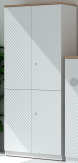 文件高柜800W*400D*1800H40个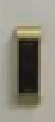 优质钢板，国标足0.8mm；
1.镀锌板无需酸洗、磷化、防锈处理；
2柜身表面采用混合型热固性粉沫喷涂，耐高温，防静电
3.采用优质冷轧钢板经剪切，冲压，折弯，焊接，装配而成；
焊接部分采用高标准熔接焊，表面平整光滑；
4.柜面：柜面采用绿色环保型粉末静电喷塑，对人体及周围环境不产生危害，无毒、无副作用，使用无异味；
5.锁具：智能密码锁。小计0 数量清单数量清单数量清单数量清单数量清单数量清单数量清单数量清单数量清单图片品名规格数量单位 单价 金额色板材质领导办公室领导办公室领导办公室领导办公室领导办公室领导办公室领导办公室领导办公室领导办公室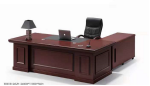 大班台2200W*1000D*750H1套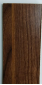 一级胡桃或樱桃木，原木封边，基材采用“福人” 牌  E1级环保型高级密度板。木材：甲醛含量小于0.9mm/100G，密度970KG/m2，吸水厚度膨胀率1.3%/24小时。饰面：高级无苯环保型聚脂漆，无尘喷涂。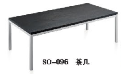 茶几1200W*600D*450H1张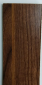 台面：一级胡桃或樱桃木，原木封边，基材采用“福人” 牌  E1级环保型高级密度板。木材：甲醛含量小于0.9mm/100G，密度970KG/m2，吸水厚度膨胀率1.3%/24小时。饰面：高级无苯环保型聚脂漆，无尘喷涂    脚架：40*40不锈钢方通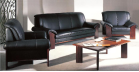 沙发3+11套黑色真皮面料，经液态浸色及防潮、防污处理，皮面柔软舒适、光泽持久。内部采用台资“东亚”牌密度高密度绵,双层拉簧保护。木质部分配实木油漆脚。小计0 主任办公室主任办公室主任办公室主任办公室主任办公室主任办公室主任办公室主任办公室主任办公室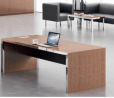 中班台1800W*900D*750H2套一级胡桃或樱桃木，原木封边，基材采用“福人” 牌  E1级环保型高级密度板。木材：甲醛含量小于0.9mm/100G，密度970KG/m2，吸水厚度膨胀率1.3%/24小时。饰面：高级无苯环保型聚脂漆，无尘喷涂。副柜可左右对调。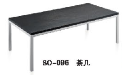 茶几1200W*600D*450H2张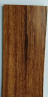 台面一级胡桃或樱桃木，原木封边，基材采用“福人” 牌  E1级环保型高级密度板。木材：甲醛含量小于0.9mm/100G，密度970KG/m2，吸水厚度膨胀率1.3%/24小时。饰面：高级无苯环保型聚脂漆，无尘喷涂。脚架40*40不锈钢方通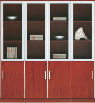 文件柜1800W*400D*2000H2件一级胡桃或樱桃木，原木封边，基材采用“福人” 牌  E1级环保型高级密度板。木材：甲醛含量小于0.9mm/100G，密度970KG/m2，吸水厚度膨胀率1.3%/24小时。饰面：高级无苯环保型聚脂漆，无尘喷涂。沙发三人位2张黑色真皮面料，经液态浸色及防潮、防污处理，皮面柔软舒适、光泽持久。内部采用台资“东亚”牌密度高密度绵,双层拉簧保护。木质部分配实木油漆脚。小计0 小会议室小会议室小会议室小会议室小会议室小会议室小会议室小会议室小会议室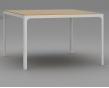 会议桌1200W*120D*750H6张优质三聚氰胺板，环保中密度板基材，经防虫防腐处理，刚性好，强度高。不变形，比重合理，所有板材均为经防虫防腐化学处理。人造板游离甲醛放量<9mg/100g，达到欧洲E1级标准。台湾“硕泰牌”2.0cmPVC封边。钢脚为50*50白色方通，钢脚厚度国标1.5MM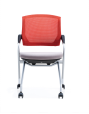 小会议椅标准24张饰面采用优质网布扪面。透气性强，柔软而富有韧性。内材采用高泡海绵，硬软适中回弹性好，产品达到国家环保标准。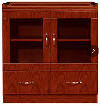 茶水柜800W*400D*850H2个优质三聚氰胺板，环保中密度板基材，经防虫防腐处理，刚性好，强度高。不变形，比重合理，所有板材均为经防虫防腐化学处理。人造板游离甲醛放量<9mg/100g，达到欧洲E1级标准。台湾“硕泰牌”2.0cmPVC封边。小计0 员工区员工区员工区员工区员工区员工区员工区员工区员工区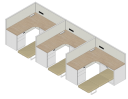 卡座1600W*1600D*1200H26套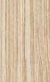 面板为金橡木，台面开长方形走线孔，配有钢制固定柜和床柜，固定柜配密码锁，床柜门用塑料卷门。屏风内置配多功能插座。屏风厚度45MM，走线槽在屏风中部台面下方（含屏风.台面.固定四折床.固定柜.床柜铁皮厚度国标足0.8mm)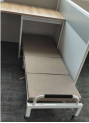 床柜700W*600D*725H26套面板为金橡木，台面开长方形走线孔，配有钢制固定柜和床柜，固定柜配密码锁，床柜门用塑料卷门。屏风内置配多功能插座。屏风厚度45MM，走线槽在屏风中部台面下方（含屏风.台面.固定四折床.固定柜.床柜铁皮厚度国标足0.8mm)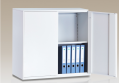 文件矮柜800W*400D*750H39个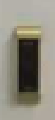 优质钢板，国标足0.8mm；
1.镀锌板无需酸洗、磷化、防锈处理；
2柜身表面采用混合型热固性粉沫喷涂，耐高温，防静电
3.采用优质冷轧钢板经剪切，冲压，折弯，焊接，装配而成；
焊接部分采用高标准熔接焊，表面平整光滑；
4.柜面：柜面采用绿色环保型粉末静电喷塑，对人体及周围环境不产生危害，无毒、无副作用，使用无异味；
5.锁具：智能密码锁。小计0 打印室打印室打印室打印室打印室打印室打印室打印室打印室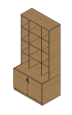 定制柜1000W*600D*2200H1组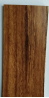 优质三聚氰胺板，环保中密度板基材，经防虫防腐处理，刚性好，强度高。不变形，比重合理，所有板材均为经防虫防腐化学处理。人造板游离甲醛放量<9mg/100g，达到欧洲E1级标准。台湾“硕泰牌”2.0cmPVC封边。小计0 值班室值班室值班室值班室值班室值班室值班室值班室值班室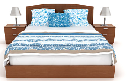 床1200W*2000D*430H1个优质三聚氰胺板，环保中密度板基材，经防虫防腐处理，刚性好，强度高。不变形，比重合理，所有板材均为经防虫防腐化学处理。人造板游离甲醛放量<9mg/100g，达到欧洲E1级标准。台湾“硕泰牌”2.0cmPVC封边。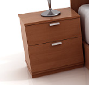 床头柜500W*400D*500H1个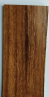 优质三聚氰胺板，环保中密度板基材，经防虫防腐处理，刚性好，强度高。不变形，比重合理，所有板材均为经防虫防腐化学处理。人造板游离甲醛放量<9mg/100g，达到欧洲E1级标准。台湾“硕泰牌”2.0cmPVC封边。小计0 储物室储物室储物室储物室储物室储物室储物室储物室储物室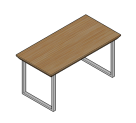 操作台1500W*750D*750H2张优质三聚氰胺板，环保中密度板基材，经防虫防腐处理，刚性好，强度高。不变形，比重合理，所有板材均为经防虫防腐化学处理。人造板游离甲醛放量<9mg/100g，达到欧洲E1级标准。台湾“硕泰牌”2.0cmPVC封边，台面厚度40MM。口字型脚架：50*20实心钢脚白色。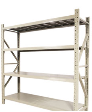 货架1000W*500D*1800H8个1.立柱.横梁铁板厚度1.5MM，层板厚度铁板国标足0.8MM，灰白色  2：每层承重1.5吨，可调节层板高度  3：镀锌板无需酸洗、磷化、防锈处理；
2柜身表面采用混合型热固性粉沫喷涂，耐高温，防静电  4：采用优质冷轧钢板经剪切，冲压，折弯，焊接，装配而成，焊接部分采用高标准熔接焊，表面平整光滑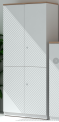 文件高柜800W*400D*1800H7个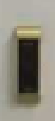 优质钢板，国标足0.8mm；
1.镀锌板无需酸洗、磷化、防锈处理；
2柜身表面采用混合型热固性粉沫喷涂，耐高温，防静电
3.采用优质冷轧钢板经剪切，冲压，折弯，焊接，装配而成；
焊接部分采用高标准熔接焊，表面平整光滑；
4.柜面：柜面采用绿色环保型粉末静电喷塑，对人体及周围环境不产生危害，无毒、无副作用，使用无异味；
5.锁具：智能密码锁。小计0 图片品名规格色板材质领导办公室领导办公室领导办公室领导办公室领导办公室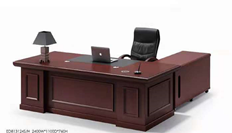 大班台2000W*1000D*750H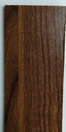 一级胡桃或樱桃木，原木封边，基材采用“福人” 牌  E1级环保型高级密度板。木材：甲醛含量小于0.9mm/100G，密度970KG/m2，吸水厚度膨胀率1.3%/24小时。饰面：高级无苯环保型聚脂漆，无尘喷涂。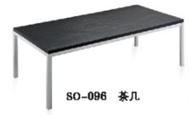 茶几1200W*600D*450H台面：一级胡桃或樱桃木，原木封边，基材采用“福人” 牌  E1级环保型高级密度板。木材：甲醛含量小于0.9mm/100G，密度970KG/m2，吸水厚度膨胀率1.3%/24小时。饰面：高级无苯环保型聚脂漆，无尘喷涂    脚架：40*40不锈钢方通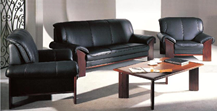 沙发3+1黑色真皮面料，经液态浸色及防潮、防污处理，皮面柔软舒适、光泽持久。内部采用台资“东亚”牌密度高密度绵,双层拉簧保护。木质部分配实木油漆脚。主任办公室主任办公室主任办公室主任办公室主任办公室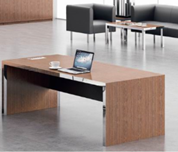 中班台180W*900D*750H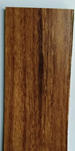 一级胡桃或樱桃木，原木封边，基材采用“福人” 牌  E1级环保型高级密度板。木材：甲醛含量小于0.9mm/100G，密度970KG/m2，吸水厚度膨胀率1.3%/24小时。饰面：高级无苯环保型聚脂漆，无尘喷涂。副柜可左右对调。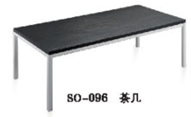 茶几1200W*600D*450H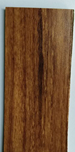 台面一级胡桃或樱桃木，原木封边，基材采用“福人” 牌  E1级环保型高级密度板。木材：甲醛含量小于0.9mm/100G，密度970KG/m2，吸水厚度膨胀率1.3%/24小时。饰面：高级无苯环保型聚脂漆，无尘喷涂。脚架40*40不锈钢方通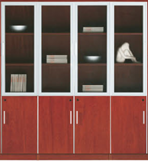 文件柜1800W*400D*2000H一级胡桃或樱桃木，原木封边，基材采用“福人” 牌  E1级环保型高级密度板。木材：甲醛含量小于0.9mm/100G，密度970KG/m2，吸水厚度膨胀率1.3%/24小时。饰面：高级无苯环保型聚脂漆，无尘喷涂。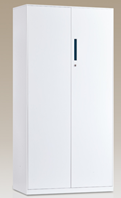 文件柜800W*600D*2000H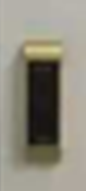 优质钢板，国标足0.8mm；
1.镀锌板无需酸洗、磷化、防锈处理；
2柜身表面采用混合型热固性粉沫喷涂，耐高温，防静电
3.采用优质冷轧钢板经剪切，冲压，折弯，焊接，装配而成；
焊接部分采用高标准熔接焊，表面平整光滑；
4.柜面：柜面采用绿色环保型粉末静电喷塑，对人体及周围环境不产生危害，无毒、无副作用，使用无异味；
5.锁具：智能密码锁。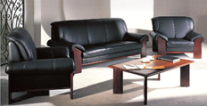 沙发三人位黑色真皮面料，经液态浸色及防潮、防污处理，皮面柔软舒适、光泽持久。内部采用台资“东亚”牌密度高密度绵,双层拉簧保护。木质部分配实木油漆脚。单人位黑色真皮面料，经液态浸色及防潮、防污处理，皮面柔软舒适、光泽持久。内部采用台资“东亚”牌密度高密度绵,双层拉簧保护。木质部分配实木油漆脚。大会议室大会议室大会议室大会议室大会议室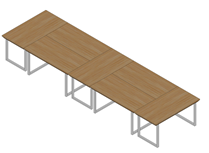 会议台1500W*750D*750H一级胡桃或樱桃木，台面厚度60MM.原木封边，基材采用“福人” 牌  E1级环保型高级密度板。木材：甲醛含量小于0.9mm/100G，密度970KG/m2，吸水厚度膨胀率1.3%/24小时。饰面：高级无苯环保型聚脂漆，无尘喷涂。口字型脚架：50*20实心钢脚白色。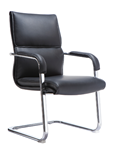 大会议椅标准黑色真皮面料，经液态浸色及防潮、防污处理，皮面柔软舒适、光泽持久。内部采用台资“东亚”牌密度高密度绵,双层拉簧保护。弓形钢制脚架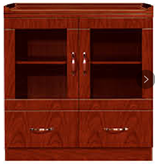 茶水柜800W*400D*850H一级胡桃或樱桃木，原木封边，基材采用“福人” 牌  E1级环保型高级密度板。木材：甲醛含量小于0.9mm/100G，密度970KG/m2，吸水厚度膨胀率1.3%/24小时。饰面：高级无苯环保型聚脂漆，无尘喷涂。小会议室小会议室小会议室小会议室小会议室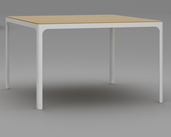 会议桌1200W*120D*750H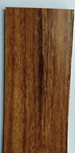 优质三聚氰胺板，环保中密度板基材，经防虫防腐处理，刚性好，强度高。不变形，比重合理，所有板材均为经防虫防腐化学处理。人造板游离甲醛放量<9mg/100g，达到欧洲E1级标准。台湾“硕泰牌”2.0cmPVC封边。钢脚为50*50白色方通，钢脚厚度国标1.5MM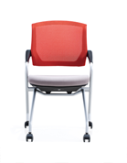 小会议椅标准饰面采用优质网布扪面。透气性强，柔软而富有韧性。内材采用高泡海绵，硬软适中回弹性好，产品达到国家环保标准。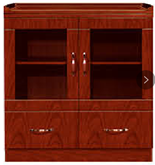 茶水柜800W*400D*850H优质三聚氰胺板，环保中密度板基材，经防虫防腐处理，刚性好，强度高。不变形，比重合理，所有板材均为经防虫防腐化学处理。人造板游离甲醛放量<9mg/100g，达到欧洲E1级标准。台湾“硕泰牌”2.0cmPVC封边。员工区员工区员工区员工区员工区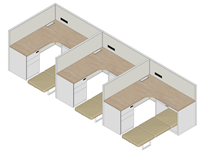 卡座1600W*1600D*1200H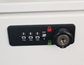 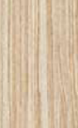 面板为金橡木，台面开长方形走线孔，配有钢制固定柜和床柜，固定柜配密码锁，床柜门用塑料卷门。屏风内置配多功能插座。屏风厚度45MM，走线槽在屏风中部台面下方（含屏风.台面.固定四折床.固定柜.床柜铁皮厚度国标足0.8mm)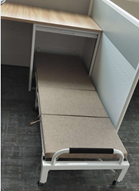 床柜700W*600D*725H面板为金橡木，台面开长方形走线孔，配有钢制固定柜和床柜，固定柜配密码锁，床柜门用塑料卷门。屏风内置配多功能插座。屏风厚度45MM，走线槽在屏风中部台面下方（含屏风.台面.固定四折床.固定柜.床柜铁皮厚度国标足0.8mm)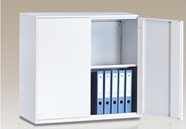 文件矮柜800W*400D*750H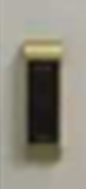 优质钢板，国标足0.8mm；
1.镀锌板无需酸洗、磷化、防锈处理；
2柜身表面采用混合型热固性粉沫喷涂，耐高温，防静电
3.采用优质冷轧钢板经剪切，冲压，折弯，焊接，装配而成；
焊接部分采用高标准熔接焊，表面平整光滑；
4.柜面：柜面采用绿色环保型粉末静电喷塑，对人体及周围环境不产生危害，无毒、无副作用，使用无异味；
5.锁具：智能密码锁。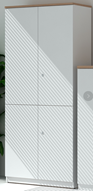 文件高柜800W*400D*1800H优质钢板，国标足0.8mm；
1.镀锌板无需酸洗、磷化、防锈处理；
2柜身表面采用混合型热固性粉沫喷涂，耐高温，防静电
3.采用优质冷轧钢板经剪切，冲压，折弯，焊接，装配而成；
焊接部分采用高标准熔接焊，表面平整光滑；
4.柜面：柜面采用绿色环保型粉末静电喷塑，对人体及周围环境不产生危害，无毒、无副作用，使用无异味；
5.锁具：智能密码锁。打印室打印室打印室打印室打印室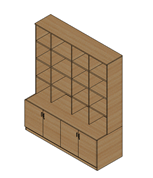 定制柜1800W*600D*2200H优质三聚氰胺板，环保中密度板基材，经防虫防腐处理，刚性好，强度高。不变形，比重合理，所有板材均为经防虫防腐化学处理。人造板游离甲醛放量<9mg/100g，达到欧洲E1级标准。台湾“硕泰牌”2.0cmPVC封边。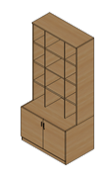 定制柜1000W*600D*2200H优质三聚氰胺板，环保中密度板基材，经防虫防腐处理，刚性好，强度高。不变形，比重合理，所有板材均为经防虫防腐化学处理。人造板游离甲醛放量<9mg/100g，达到欧洲E1级标准。台湾“硕泰牌”2.0cmPVC封边。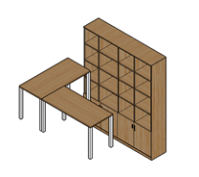 定制柜1800W*400D*2200H优质三聚氰胺板，环保中密度板基材，经防虫防腐处理，刚性好，强度高。不变形，比重合理，所有板材均为经防虫防腐化学处理。人造板游离甲醛放量<9mg/100g，达到欧洲E1级标准。台湾“硕泰牌”2.0cmPVC封边。操作台1300W*600D*750H优质三聚氰胺板，环保中密度板基材，经防虫防腐处理，刚性好，强度高。不变形，比重合理，所有板材均为经防虫防腐化学处理。人造板游离甲醛放量<9mg/100g，达到欧洲E1级标准。台湾“硕泰牌”2.0cmPVC封边。脚架：50*50白色方通钢架。值班室值班室值班室值班室值班室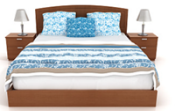 床1200W*2000D*430H优质三聚氰胺板，环保中密度板基材，经防虫防腐处理，刚性好，强度高。不变形，比重合理，所有板材均为经防虫防腐化学处理。人造板游离甲醛放量<9mg/100g，达到欧洲E1级标准。台湾“硕泰牌”2.0cmPVC封边。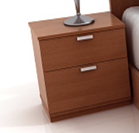 床头柜500W*400D*500H优质三聚氰胺板，环保中密度板基材，经防虫防腐处理，刚性好，强度高。不变形，比重合理，所有板材均为经防虫防腐化学处理。人造板游离甲醛放量<9mg/100g，达到欧洲E1级标准。台湾“硕泰牌”2.0cmPVC封边。储物室储物室储物室储物室储物室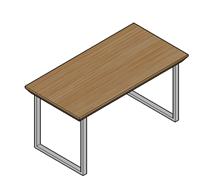 操作台1500W*750D*750H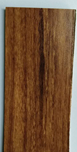 优质三聚氰胺板，环保中密度板基材，经防虫防腐处理，刚性好，强度高。不变形，比重合理，所有板材均为经防虫防腐化学处理。人造板游离甲醛放量<9mg/100g，达到欧洲E1级标准。台湾“硕泰牌”2.0cmPVC封边，台面厚度40MM。口字型脚架：50*20实心钢脚白色。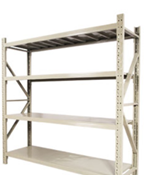 货架1000W*500D*1800H1.立柱.横梁铁板厚度1.5MM，层板厚度铁板国标足0.8MM，灰白色  2：每层承重1.5吨，可调节层板高度  3：镀锌板无需酸洗、磷化、防锈处理；
2柜身表面采用混合型热固性粉沫喷涂，耐高温，防静电  4：采用优质冷轧钢板经剪切，冲压，折弯，焊接，装配而成，焊接部分采用高标准熔接焊，表面平整光滑文件高柜800W*400D*1800H优质钢板，国标足0.8mm；
1.镀锌板无需酸洗、磷化、防锈处理；
2柜身表面采用混合型热固性粉沫喷涂，耐高温，防静电
3.采用优质冷轧钢板经剪切，冲压，折弯，焊接，装配而成；
焊接部分采用高标准熔接焊，表面平整光滑；
4.柜面：柜面采用绿色环保型粉末静电喷塑，对人体及周围环境不产生危害，无毒、无副作用，使用无异味；
5.锁具：智能密码锁。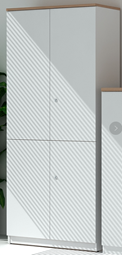 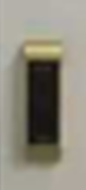 序号货物名称检测机构要求合格的检测指标（国家标准要求）1板材省级及以上质检机构出具室内装饰装修材料人造板及其制品中甲醛释放限量值≤0．124mg/m3 2水性底漆省级及以上质检机构出具1、挥发性有机化和物含量≤300g/L2水性底漆省级及以上质检机构出具2、苯系物含量（苯、甲苯、乙苯、二甲苯含量总合）≤300mg/Kg2水性底漆省级及以上质检机构出具3、游离甲醛含量≤100mg/Kg3水性面漆省级及以上质检机构出具1、挥发性有机化和物含量≤300g/L3水性面漆省级及以上质检机构出具2、苯系物含量（苯、甲苯、乙苯、二甲苯含量总合）≤300mg/Kg3水性面漆省级及以上质检机构出具3、游离甲醛含量≤100mg/Kg4海绵省级及以上质检机构出具1、回弹率≥35%4海绵省级及以上质检机构出具2、拉伸强度≥80kpa4海绵省级及以上质检机构出具3、伸长率≥100%4海绵省级及以上质检机构出具4、撕裂强度≥1.8N/cm序号名称数量单位规格（mm）样品要求1卡座1套1600*1600*1200H详见需求清单对应要求2钢制文件高柜1个800*400*1800H详见需求清单对应要求序号目录招标商务需求（一）免费保修期内售后服务要求（一）免费保修期内售后服务要求（一）免费保修期内售后服务要求1免费保修期产品全部验收合格后（以技术验收合格签字为标准），供应商向采购人提供五年免费质保期，质保期从货物验收合格之日起开始计算。质保期内，如因质量问题而引起产品损坏，供应商应对产品予以维修或更换，全部服务费和更换产品或配件的费用由供应商承担；供应商如不能修理或不能调换，按产品原价赔偿处理。供应商应定期对产品进行预维护保养，以防患于未然。在整个产品运行过程中，供应商帮助采购人解决在应用过程中遇到的各种技术问题。2维修响应及故障解决时间质保期内，供应商将向采购人提供优质的售后技术支持服务，开通 24  小时热线电话接受采购人的电话技术咨询；如故障不能排除，供应商应在24小时内提供现场服务，待产品运行正常后撤离现场。（二）免费保修期外售后服务要求（二）免费保修期外售后服务要求（二）免费保修期外售后服务要求1免费保修期外质保期外，供应商仍需向采购人提供优质的售后技术支持服务，开通 24  小时热线电话接受采购人的电话技术咨询；如故障不能排除，供应商应在48小时内提供现场服务，待产品运行正常后撤离现场。保修期满后，供应商必须继续支持维修，并按成本价标准收取维修及零件费用。（三）其他商务要求（三）其他商务要求（三）其他商务要求1质量及知识产权要求供应商提供完好、全新的原包装产品（包括零配件），随机技术资料齐全。产品符合国家质量检测标准，必须具有生产日期、厂名、厂址、产品合格证等。采购人在中国使用该货物或货物的任何一部分时，免受第三方提出的侵犯其专利权、商标权或工业设计权等知识产权的起诉或司法干预。如果发生上述起诉或干预，则其法律责任均由供应商负责，并按照“其它商务要求”中的“违约责任”承担相应责任。2交货地点深圳市福田区振华路8号（具体地点由采购人指定）。3交货期合同签订后30个日历日内交货，交货期包含安装、调试及采购人验收时间。产品的附件、备品备件及专用工具、技术文件和资料等应随产品一同交付。供应商必须承担设备运输、安装调试、验收检测和提供设备操作说明书、图纸等其他类似的义务。4抽样及检测要求抽样方式为每件原材料、成品的样品抽取不少于3件，一部分用于检测，一部分用于留样。如检测的样品检测合格，供应商方可处置留样样品。所有抽检样品由供应商负责保管及运送至质量监理指定的检测地点，成品由供应商派专业技术人员至该测试地点负责安装调试。本项目所有抽检的样品由家具监理方进行检测。如检测不合格，家具监理方向供应商开具《整改通知书》，供应商整改完毕后通知家具监理方和采购人，重新抽样检测。如原材料、成品全部或部分检测项目不合格，供应商应停止相应的生产，按要求进行整改。整改并通过家居监理方检测合格后，方可恢复该部分货物的生产。常规抽样费及差旅费说明：（1）如抽样地点在深圳市内，则由家具监理方承担；（2）如抽样地点在广东省内深圳市外，则三次以内的抽样费、差旅费用由家具监理方承担，三次以外的由供应商承担。（3）如抽样地点在广东省外，则所有的抽样费、差旅费由供应商承担。（4）所有样品的首次整改检测费免除,但因整改所导致的抽检人员的交通费或差旅费由供应商承担。基于以上条款，特殊情况说明：（1）关于货物的外协加工：供应商因货期等原因，必须要将部分零部件或产品发到别的企业生产，经采购人书面同意，可允许供应商分包。因抽样而导致的所有交通费由供应商承担。（2）如因供应商破坏已封样样品，需要进行重新抽样，则抽样的人工费及交通费由供应商承担。5运输及包装方式的要求供应商负责产品正式验收合格前的一切费用（包括运输、包装、仓储、安装、保险等费用）。包装方式按照原厂出厂原标准，供应商承担由于其包装或其防护措施不妥而引起货物锈蚀、损坏和丢失等任何损失，并按照“其它商务要求”中的“违约责任”承担相应责任。6安装、调试、验收及相关技术文件、资料供应商将产品运输并卸至采购人指定地点。供应商货物经过双方检验认可后，签署验收报告，产品保修期自验收合格之日起算，由投标人提供产品保修文件。。产品质量和安装调试检验标准遵照国家相关规定和最新标准执行。当满足以下条件时，采购人才向供应商签发货物验收报告：a、中标人已按照合同规定提供了全部产品及完整的技术资料，包括但不限于：产品安装、操作和维修保养手册；产品使用说明书；产品出厂检验合格证；产品到货清单；产品保修证明。b、货物符合招标文件技术规格书的要求，性能满足要求。c、货物具备产品合格证。主管部门、采购中心和采购人有权要求第三方对质量进行全程质量监控，服务内容包括生产过程监督抽样及检测工作、出具家具质量验收报告（CMA）等2项内容，抽样或监测不合格的，费用由供应商承担。因检测导致不能再使用的产品，供应商须免费增补。验收中如发现有质量不合格或型号规格、数量等与送货清单不符、提交的技术文件和资料不完整等情形，供应商应免费更换或补齐，并按照“其它商务要求”中的“违约责任”承担相应责任。7付款方式和时间安排合同签订后10个工作日内，甲方支付合同金额的40%作为货物的预付款；货物全部安装完成并验收合格后10个工作日内，甲方支付合同金额的50%；货物验收合格后满一年，甲方支付合同金额的10%。乙方应当在甲方付款前按国家有关财税规定向甲方开具全额增值税专用发票，否则甲方有权拒付货款。8违约责任合同生效后，供应商逾期交付产品，应向采购人每日支付合同总价千分之三的违约金。验收合格后，采购人逾期付款，应向供应商每日支付合同总价千分之三的违约金。供应商所交付的产品品种、型号、规格、质量不符合同规定标准的，采购人有权拒绝收货。供应商不能交货或不能依约提供技术服务或单方终止合同，则供应商向采购人支付合同总价百分之三十的违约金。供应商交付的产品存在采购人验收人员在验收时无法肉眼现场发现的质量问题，包括但不限于产品技术质量问题、使用后才能发现的问题、专业仪器检测才能发现的问题、假冒产品经原厂或专业部门检测后发现的问题等，采购人有权在质保期内向供应商主张退货或换货，并可主张供应商向采购人支付合同总价百分之三十的违约金。9不可抗力签约双方任一方由于受到不可抗力的影响而不能执行合同时，应在不可抗力事件发生后尽快用电报、传真或电传通知另一方，并于事件发生后15天内将有关当局出具的证明文件用特快专递寄给另一方审阅确认。履行合同的期限相应予以延长，其延长的期限相当于事件所影响的时间。不可抗力事件系指买卖双方在缔结合同时所不能预见的，并且它的发生及其后果是无法避免和无法克服的事件，诸如战争、严重火灾、洪水、台风、瘟疫、地震等。10争议的解决凡因执行项目合同所发生的或与本合同有关的一切争议，双方应通过友好协商解决。如果协商还不能解决，应提交深圳仲裁委员会，按其仲裁规则和程序在深圳进行仲裁。仲裁裁决应为最终裁决，对双方均具有约束力。11签订合同供应商须按中标通知书规定的时间、地点与采购人办理合同签订事宜。招标文件、对供应商的询标及其澄清文件等，均为签订采购合同的依据。供应商若不按规定时间、地点与采购人办理合同签订事宜，采购人可通过政府集中采购机构废除其中标资格。给采购人造成的损失，还应当予以赔偿并承担相应法律责任。